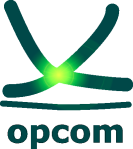       _____________________________________________________Nr. înregistrare:  _ _ _ _ _ _ _ _ Anul _ _ _ _ _ _Luna _ _ _ _ _ _ Ziua _ _ _ _ _ _ CONVENŢIE DE PARTICIPARE PE PIAŢA CENTRALIZATĂ A CONTRACTELOR BILATERALE DE ENERGIE ELECTRICĂ CONFORM CĂREIA CONTRACTELE SUNT ATRIBUITE PRIN NEGOCIERE CONTINUĂ____________________________________________________Bd. Hristo Botev 16-18, sector 3, Bucureşti 030236, ROMÂNIATel: +40(21)3071.450; Fax: +40(21)3071.400; www.opcom.roSocietate pe acţiuni înregistrată la Registrul Comerţului cu nr. J40/7542/2000Cod Unic de Înregistrare: 13278352Cod IBAN: RO23 RNCB 0074 0292 1737 0001 sector 3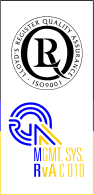 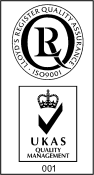 Convenţie de participarelaPiaţa centralizată a contractelor bilaterale de energie electrică conform căreia contractele sunt atribuite prin negociere continuăÎncheiată între:OPERATORUL PIEŢEI DE ENERGIE ELECTRICĂ ŞI DE GAZE NATURALE „OPCOM” SA,Nr. de înregistrare la Registrul Comerţului J 40/7542/2000, Cod Unic de Înregistrare 13278352, atribut fiscal RO, Licenţa nr. 407 emisă de Autoritatea de Reglementare în Domeniul Energiei, Cod IBAN RO23 RNCB 0074 0292 1737 0001, deschis la BCR, sucursala sector 3 Bucureşti, reprezentată legal de domnul Victor IONESCU, Director General, în calitate de Operator al Pieţei centralizate a contractelor bilaterale de energie electrică conform art. 3. pct. 38 din Legea energiei electrice şi a gazelor naturale nr.123/2012 (Denumită în continuare „OPCOM SA”)şi(Denumirea societăţii)………………………………………………………………………........,Nr. de înregistrare la Registrul Comerţului…………….…………….…………….….......,Cod Unic de Înregistrare………….…………….……atribut fiscal…….……………........,Licenţa nr. ………….…. emisă de Autoritatea de Reglementare în Domeniul Energiei pentru activitatea de ……………...........................................................................,Cod IBAN………………...............................................................................................,deschis la ...................................................................................................................,sucursala………………………………………………………………….………………………….,reprezentată legal prin ……………………….….............................................................,în calitate de .....................................................................................................,(Denumită în continuare „Participant”)Denumite în mod colectiv „Părţile”Art. 1 OBIECTUL CONVENŢIEIObiectul Convenției îl reprezintă prestarea de către OPCOM SA a serviciilor de organizare și administrare a Pieței centralizate a contractelor bilaterale de energie electrică conform căreia contractele sunt atribuite prin negociere continuă în conformitate cu legislația primară și secundară aplicabilă, prin punerea la dispoziția Participantului a posibilității de a efectua tranzacții cu energie electrică pe această piață, cu plata, de către acesta, a tarifelor corespunzătoare.Art. 2.  DREPTURILE PARTICIPANTULUI Să încheie cu OPCOM SA un contract de comodat pentru cheia USB/Token necesară accesului la PCCB-NC; În cazul în care participantul a semnat deja Contractul de comodat pentru cheia unică pentru cel puţin una din pieţele de energie electrică administrate de OPCOM SA, se va completa doar anexa la Contractul de comodat;Să solicite şi să primească din partea OPCOM SA asistenţă şi sesiuni de instruire practică cu privire la utilizarea Platformei de tranzacţionare a PCCB-NC;Să acceseze Platforma de tranzacţionare a PCCB-NC utilizând datele de acces configurate de OPCOM SA;Să introducă oferte de energie electrică în conformitate cu prevederile cadrului de reglementare aplicabil PCCB-NC având drept scop contractarea energiei electrice pe baza contractului standard pentru vânzarea-cumpărarea energiei electrice, la termen și la un preț de atribuire stabilit în mod transparent prin aplicarea mecanismelor concurențiale precizate prin regulile specifice aplicabile Pieței centralizate a contractelor bilaterale de energie electrică conform căreia contractele sunt atribuite prin negociere continuă;Să acceseze informațiile din ecranele Platformei de tranzacționare ce conțin ofertele de vânzare/cumpărare active în piață. Ecranele Platformei de tranzacționare a PCCB-NC sunt accesibile în locația publică de pe site-ul OPCOM SA;Să-și modifice, suspende/activeze și/sau anuleze ofertele proprii de vânzare/cumpărare în timpul sesiunii de tranzacționare;Să fie notificat de către OPCOM SA cu privire la tranzacțiile încheiate prin formularul fax de confirmare a tranzacțiilor, în condițiile și termenele prevăzute în Procedura privind Piața centralizată a contractelor bilaterale de energie electrică conform căreia contractele sunt atribuite prin negociere continuă (PCCB-NC), denumită în continuare Procedura PCCB-NC;Să solicite OPCOM SA anularea tranzacțiilor eronat realizate, cu acordul partenerului de tranzacție, conform Procedurii PCCB-NC;Să refuze semnarea contractului urmare a tranzacţiilor încheiate în cadrul sesiunilor de licitaţie organizate de OPCOM SA, participantul/participanții în cauză urmând să plătească OPCOM SA o sumă penalizatoare, prevăzută de Regulamentul privind modalitățile de încheiere a contractelor bilaterale de energie electrică prin licitație extinsă și negociere continuă și prin contracte de procesare și Procedura PCCB-NC;Să încaseze suma penalizatoare, prevăzută de Regulamentul privind modalitățile de încheiere a contractelor bilaterale de energie electrică prin licitație extinsă și negociere continuă și prin contracte de procesare și Procedura PCCB-NC, în cazul în care partenerul/partenerii cu care a încheiat tranzacții, notificat/ți de către OPCOM SA, refuză încheierea contractului sau prezintă un contract neconform;Să fie anunţat prin canale de comunicație alternative (telefon, e-mail, website) în cazul întreruperii și a reluării funcționării platformei de tranzacționare a PCCB-NC; Să decidă încetarea aplicabilităţii prezentei Convenţii, cu respectarea prevederilor Procedurii aplicabile pentru înregistrarea participanților la piețele centralizate de energie electrică administrate de OPCOM SA, avizată de ANRE, inclusiv în cazul în care acesta nu acceptă textul prezentei Convenții revizuit și avizat de ANRE;Să se retragă din proprie iniţiativă de la Piața centralizată a contractelor bilaterale de energie electrică - modalitatea de tranzacționare PCCB-NC în baza unei înştiinţări în scris, semnată de reprezentantul autorizat al Participantului la piaţă;Să fie exonerat de răspundere de forţa majoră, dar numai în măsura şi pentru perioada pentru care este împiedicat sau întârziat să-şi execute obligaţiile din cauza situaţiei de forţă majoră.Art. 3.  OBLIGAŢIILE PARTICIPANTULUISă respecte prevederile prezentei Convenții, ale Regulamentului privind modalitățile de încheiere a contractelor bilaterale de energie electrică prin licitație extinsă și negociere continuă și prin contracte de procesare, ale Procedurii privind înregistrarea participanților la piețele centralizate de energie electrică administrate de OPCOM SA, ale Procedurii PCCB-NC;Să asigure actualizarea informațiilor care îl privesc din Registrul participanților la piețele centralizate de energie electrică, prezentând documente justificative corespunzătoare, în termenul fixat prin Procedurii privind înregistrarea participanților la piețele centralizate de energie electrică administrate de OPCOM SA. Actualizarea se va efectua în cazul în care ulterior înscrierii sale la PCCB-NC, intervin modificări ale datelor de înregistrare;Să semneze cu OPCOM SA un act adițional la prezenta Convenție, în caz de modificare a datelor de identificare ale Participantului cuprinse în Convenția de participare la PCCB-NC;Să desemneze şi să comunice OPCOM SA numele şi datele de contact ale reprezentanţilor săi cu drept de acces la platforma de tranzacționare a PCCB-NC precum și datele de contact utilizate în relația cu OPCOM SA în activitatea operativă, conform cerințelor cadrului de reglementare aplicabil;Să accepte ca angajamente ferme rezultatele notificate de OPCOM SA pentru confirmarea tranzacțiilor încheiate;Să semneze, în cazul desemnării sale câștigător în urma unei sesiuni de tranzacționare, contractul/le standard cu contrapartea/contrapărțile desemnată(e) în conformitate cu rezultatele notificate de către OPCOM SA după încheierea sesiunii de licitație pentru atribuirea ofertelor de vânzare/cumpărare energie electrică și cu respectarea întocmai a prevederilor Procedurii PCCB-NC;Să plătească OPCOM SA suma penalizatoare, prevăzută de Regulamentul privind modalitățile de încheiere a contractelor bilaterale de energie electrică prin licitație extinsă și negociere continuă și prin contracte de procesare și Procedura PCCB-NC, în cazul refuzului semnării contractului confom cu cel standard, urmare a tranzacţiilor încheiate în cadrul sesiunilor de licitaţie organizate de OPCOM SA;Să mențină ȋn funcțiune şi să utilizeze corect echipamentele care asigură accesul la Platforma de tranzacționare a PCCB-NC;Să înştiinţeze OPCOM SA că doreşte să se retragă din calitatea de Participant la  PCCB-NC cu cel puţin zece (10) zile lucrătoare înainte de data de la care doreşte ca retragerea sa să devină efectivă (exclusiv data intrării în efectivitate a retragerii);Să asigure desfășurarea corespondenței/discuțiilor în limba română cu reprezentanții OPCOM SA în scopul participării la această piață și în conformitate cu cadrul de reglementare aplicabil;Să îndeplinească obligaţiile de orice natură existente sau în curs la data intrării în efectivitate a deciziei OPCOM SA de a suspenda dreptul de tranzacționare pe PCCB-NC sau de a rezilia Convenția, în conformitate cu prevederile procedurii aplicabile pentru înregistrarea participanților la PCCB-NC;Să achite facturile aferente, transmise de OPCOM SA, pentru contravaloarea componentei de realizare a tranzacțiilor aplicată cantităților de energie electrică tranzacționată pe PCCB-NC (inclusiv contravaloarea aferentă TVA, dacă este aplicabil) și pentru contravaloarea componentei de administrare a Pieţei centralizate a contractelor bilaterale de energie electrică – modalitatea PCCB-NC (inclusiv contravaloarea aferentă TVA, dacă este aplicabil), în conformitate cu prevederile Procedurii privind modalitatea și termenele de plată a tarifului reglementat practicat de operatorul pieței de energie electrică;Să nu influenţeze în mod deliberat, inadecvat sau fraudulos, modul de stabilire a prețurilor de închidere a tranzacțiilor pe PCCB-NC, prin transmiterea de informaţii incorecte sau care pot induce în eroare. Art. 4.  DREPTURILE OPCOM SASă primească informațiile cu privire la orice modificare a datelor de identificare ale Participantului la piață, menționate în Registrul participanților la piețele centralizate de energie electrică, susținute de documente justificative în acest sens, în termenul fixat prin procedura aplicabilă pentru înregistrarea la piețele centralizate de energie electrica administrate de OPCOM SA, avizată de ANRE;Să solicite Participantului informaţii suplimentare atunci când este necesar, pentru îndeplinirea obligaţiilor sale care îi revin conform legii, reglementărilor şi prezentei Convenții;Să emită și să transmită Participantului facturile aferente pentru contravaloarea componentei de administrare a Pieţei centralizate a contractelor bilaterale de energie electrică – modalitatea PCCB-NC (inclusiv contravaloarea aferentă TVA, dacă este aplicabil) și pentru contravaloarea componentei de realizare a tranzacțiilor aplicată cantităților de energie electrică tranzacționată pe PCCB-NC (inclusiv contravaloarea aferentă TVA, dacă este aplicabil) în conformitate cu prevederile Procedurii privind modalitatea și termenele de plată ale tarifului reglementat practicat de operatorul pieței de energie electrică;Să încaseze contravaloarea componentei de administrare a Pieţei centralizate a contractelor bilaterale de energie electrică – modalitatea PCCB-NC (inclusiv contravaloarea aferentă TVA, dacă este aplicabil) și contravaloarea componentei de realizare a tranzacțiilor aplicată cantităților de energie electrică tranzacționată pe PCCB-NC (inclusiv contravaloarea aferentă TVA, dacă este aplicabil), în conformitate cu prevederile Procedurii privind modalitatea și termenele de plată ale tarifului reglementat practicat de operatorul pieței de energie electrică;Să solicite suma penalizatoare, prevăzută de Procedura PCCB-NC, în cazul refuzului Participantului de a semna contractul standard urmare a tranzacţiilor încheiate în cadrul sesiunilor de licitaţie organizate de OPCOM SA;Să suspende de la tranzacționare Participantul/Participanții notificat/notificați să plătească suma penalizatoare până la data efectuării plății; Să decidă suspendarea sau, după caz, revocarea înregistrării Participantului la             PCCB-NC, în cazul în care: nu mai îndeplinește condițiile necesare pentru înregistrarea ca participant, definite în Procedura privind înregistrarea participanților la piețele centralizate de energie electrică administrate de OPCOM SA avizată de către ANRE;nu îndeplinește obligațiile ce îi revin conform Regulamentului privind modalitățile de încheiere a contractelor bilaterale de energie electrică prin licitație extinsă și negociere continuă și prin contracte de procesare;nu respectă Convenția de participare la PCCB-NC;Să transmită informaţiile prevăzute în reglementări/solicitate de autorităţile publice autorizate sau de instanţele de judecată cu privire la Participant, fără a fi necesar acordul acestuia;Să facă publice date sintetice legate de participarea la piață fără a încălca principiul confidenţialităţii, prelucrate și agregate astfel încât să nu poată fi asociate Participanţilor la PCCB-NC, individual.Art. 5.  OBLIGAŢIILE OPCOM SASă asigure un mediu de tranzacţionare în condiţii de corectitudine, obiectivitate, independenţă, echidistanţă, transparenţă şi nediscriminare;Să publice pe website-ul propriu legislația secundară privind organizarea și funcționarea PCCB-NC şi, respectiv, variantele revizuite ale acesteia;Să respecte prevederile prezentei Convenții, Regulamentului privind modalităţile de încheiere a contractelor bilaterale de energie electrică prin licitaţie extinsă şi negociere continuă şi prin contracte de procesare, Procedurii privind înregistrarea participanților la piețele centralizate de energie electrică administrate de OPCOM SA și ale Procedurii PCCB-NC;Să pună la dispoziţia Participantului „Ghidul Participantului la PCCB-NC” prin publicarea acestuia pe website-ul OPCOM SA şi să îl informeze în timp util asupra modificării acestuia prin mesaje de informare publicate pe pagina principală a website-ului OPCOM SA;Să asigure pentru Participantul la PCCB-NC asistenţă şi sesiuni de instruire practică cu privire la utilizarea Platformei de tranzacţionare a PCCB-NC;Să pună la dispoziția Participantului cheia USB de acces la Platforma de tranzacționare a PCCB-NC în urma semnării contractului de comodat unic corespunzător;Să organizeze în fiecare zi lucrătoare licitaţii on-line pe Platforma de tranzacţionare PCCB-NC, cu respectarea întocmai a prevederilor Regulamentului privind modalităţile de încheiere a contractelor bilaterale de energie electrică prin licitaţie extinsă şi negociere continuă şi prin contracte de procesare și ale Procedurii PCCB-NC;Să anunțe Participantul prin canale de comunicație alternative cu privire la imposibilitatea utilizării căilor de comunicație uzuale sau la nefuncționarea platformei de tranzacționare precum și privind reluarea sesiunii de tranzacționare/sesiunii de licitație pentru atribuirea ofertelor vânzare/cumpărare energie electrică;   Să transmită Participantului faxul de confirmare a tranzacției/tranzacțiilor la sfârșitul sesiunii de tranzacționare;Să încaseze și să repartizeze suma penalizatoare, prevăzută de Procedura PCCB-NC, în cazul refuzului Participantului de a semna contractul standard urmare a tranzacţiilor încheiate în cadrul sesiunilor de licitaţie organizate de OPCOM SA;Să asigure, după încheierea fiecărei zile de tranzacționare, publicarea, pe website-ul său a  informațiilor referitoare la desfășurarea și rezultatele sesiunilor de tranzacționare în conformitate cu prevederile Procedurii PCCB-NC; Să verifice conformitatea contractului semnat de către Participant cu contrapartea desemnată în urma unei sesiuni de tranzacționare, cu contractul standard și cu rezultatele notificate de către OPCOM SA după încheierea sesiunii de licitație, cu respectarea întocmai a prevederilor Procedurii PCCB-NC;Să semneze cu Participantul un act adițional la prezenta Convenție, în caz de modificare a datelor de identificare ale OPCOM SA cuprinse în Convenția de participare la PCCB-NC;Art. 6  CONFIDENȚIALITATEFiecare parte va lua toate măsurile pentru păstrarea confidenţialităţii informaţiilor confidenţiale furnizate de cealaltă parte sau obținute în derularea atribuțiilor sale şi nu le va divulga niciunui terţ, fără acceptul prealabil al părţii emitente;Prevederea de la 6.1. nu se aplică în cazul informaţiilor care:au devenit cunoscute public altfel decât prin încălcarea prevederilor de la 6.1.; erau în posesia părţii care a primit-o, fără restricţii privind divulgarea, înainte de primirea sa de la partea emitentă;au fost primite de la un terţ care le-a obţinut legal şi nu a avut restricţii privind divulgarea;trebuie divulgate/publicate de partea care le-a primit, conform prevederilor din legislaţia şi/sau reglementările aplicabile.Art. 7  FORŢA MAJORĂRăspunderea Părților este înlăturată atunci când prejudiciul este cauzat de forță majoră sau de caz fortuit, în condițiile art. 1351 din Codul Civil.Art. 8  RESPONSABILITATEA PENTRU PIERDERI ŞI PAGUBEO parte nu va răspunde faţă de cealaltă parte pentru pierderile sau pagubele directe, decurgând din tranzacţionarea pe PCCB-NC, cu condiţia să fi luat toate măsurile posibile şi necesare pentru prevenirea unor asemenea pierderi sau pagube.O parte nu va răspunde faţă de cealaltă parte pentru pierderile sau pagubele indirecte, incidentale decurgând din tranzacţionarea pe PCCB-NC, cu excepţia cazului în care asemenea pierderi sau pagube s-au produs ca urmare a unei culpe sau a unei acţiuni intenţionate.Cu excepția culpei sau a unei acțiuni intenționate, OPCOM SA nu va răspunde pentru nicio pierdere sau pagubă directă și/sau indirectă ori incidentală cauzată de, dar fără a se limita la, următoarele situații:Disfuncționalitatea totală sau parțială ori altă defecțiune a Platformei de tranzacționare indiferent de cauza care a generat-o;Nefuncționarea, suspendarea ori întreruperea din orice cauze a căilor de comunicație cu OPCOM SA;Nerespectarea de către Participanții la PCCB-NC a instrucțiunilor de instalare, configurare și utilizare a sistemului utilizat de Platforma de tranzacționare pentru PCCB-NC;  Introducerea de către Participanții la PCCB-NC a unor oferte conținând erori.Art. 9  ÎNCETAREA CONVENŢIEIParticipantul la PCCB-NC poate denunţa unilateral prezenta Convenţie în termen de cel puţin 10 zile lucrătoare de la data notificării scrise prealabil transmisă în acest sens către OPCOM SA, fără ca acest lucru să afecteze îndeplinirea obligaţiilor de plată existente sau în curs la data încetării Convenţiei.În cazul în care, după consultarea publică desfășurată de OPCOM SA, textul Convenţiei este revizuit iar revizia avizată de către Autoritatea Națională de Reglementare în Domeniul Energiei nu este acceptată de către Participant, acesta poate decide încetarea aplicabilităţii Convenţiei de participare, cu respectarea prevederilor procedurilor operaţionale specifice. În astfel de situații, Convenția se va aplica până la încetarea aplicabilității acesteia în versiunea nemodificată.Prezenta Convenţie se consideră reziliată de plin drept, fără punere în întârziere, fără a fi necesară acordarea unui termen de preaviz, fără intervenţia instanţei de judecată şi fără altă formalitate prealabilă de la data la care OPCOM SA a fost informat asupra faptului că Participantului i-a fost retrasă licenţa, în cazul în care OPCOM SA este informată de către o instituție abilitată că Participantul se află în incapacitate de îndeplinire a propriilor obligaţii, respectiv în cazul în care Participantul la Piață nu dovedește încetarea cauzelor care au condus la suspendarea sa în termenul precizat în procedura aplicabilă pentru înregistrarea participanților la PCCB-NC.Art. 10 DOCUMENTE DE REFERINȚĂ ȘI LEGEA APLICABILĂDocumentele de referință pentru aplicarea prevederilor prezentei Convenții sunt:Regulamentul privind modalitățile de încheiere a contractelor bilaterale de energie electrică prin licitație extinsă și negociere continuă și prin contracte de procesare, aprobat prin Ordinul preşedintelui ANRE nr. 78/14.08.2014;Procedura privind privind modalitatea de tranzacţionare pe piaţa centralizată a contractelor bilaterale de energie electrică conform căreia contractele sunt atribuite prin negociere continuă (PCCB-NC);Procedura privind înregistrarea participanților la piețele centralizate de energie electrică administrate de OPCOM SA;Procedura privind modalitatea și termenele de plată ale tarifului reglementat practicat de operatorul pieței de energie electrică aplicabilă.Prezenta Convenţie este guvernată şi interpretată potrivit legii române.Orice neînțelegere sau dispută care se poate ivi între Părţi, în cadrul său în legătură cu executarea Convenţiei, inclusiv referitor la încheierea, executarea ori desfiinţarea sa, va fi soluţionată pe cale amiabilă, în termen de cel mult cincisprezece (15) zile calendaristice de la data notificării unei asemenea neînțelegeri sau/şi dispute. Dacă la expirarea acestui termen, ce va putea fi prelungit prin acordul Părţilor, acestea nu reuşesc să rezolve în mod amiabil neînțelegerea/divergenţa contractuală, fiecare Parte poate solicita ca disputa să se soluţioneze prin arbitrajul Curţii de Arbitraj Comercial Internațional de pe lângă Camera de Comerţ şi Industrie a României, în conformitate cu Regulile de procedură arbitrală ale acestei Curţi. Locul arbitrajului va fi la Bucureşti. Hotărârea arbitrală este definitivă şi obligatorie.Art. 11 MODIFICĂRI ADUSE ANEXELOR LA CONVENŢIEOPCOM SA poate propune ca urmare a iniţiativei proprii, a primirii unei sesizări din partea Participanților la PCCB-NC sau a unei evidente necesităţi de conformitate cu modificările cadrului legislativ, modificarea şi/sau completarea Anexelor la prezenta Convenţie. După consultarea publică, OPCOM SA va transmite respectivul document spre avizare, către Autoritatea Competentă. În termen de şapte (7) zile calendaristice de la data la care modificările şi/sau completările propuse de OPCOM SA au fost avizate, dar nu mai târziu de data intrării în vigoare a documentului modificat, OPCOM SA are obligaţia să informeze Participanţii la PCCB-NC cu privire la modificările şi/sau completările aduse prin publicarea acestora pe pagina web www.opcom.ro.Participanţii la PCCB-NC care nu acceptă modificările pot decide denunţarea unilaterală a Convenţiei de participare la PCCB-NC cu o notificare prealabilă scrisă. Încetarea efectelor Convenţiei de participare la PCCB-NC se va produce în termen de cincisprezece (15) zile calendaristice de la data primirii notificării de OPCOM SA, Convenţia şi Anexele sale aplicându-se în acest interval în versiune nemodificată. Dacă în termen de cincisprezece (15) zile calendaristice de la data aducerii la cunoștința publică a modificării Anexelor, Participantul la PCCB-NC nu denunţă unilateral Convenţia se va considera că acesta îşi însușește de plin drept noul conţinut al Anexelor.Modificările şi/sau completările Anexelor intră în vigoare în termen de cincisprezece (15) zile calendaristice de la data la care acestea s-au făcut publice pe pagina web www.opcom.ro, cu excepţia cazului în care modificările şi/sau completările sunt impuse de schimbarea cadrului legislativ. În această din urmă situaţie, modificările şi/completările Anexelor intră în vigoare odată cu intrarea în vigoare a modificărilor legislative respective.Art. 12 DISPOZIŢII FINALEClauzele prezentei Convenţii şi ale Anexei sale se vor aplica în mod corespunzător Sucursalei, acolo unde este cazul, în ipoteza Participantului la Piața centralizată a contractelor bilaterale de energie electrică conform căreia contractele sunt atribuite prin negociere continuă, persoană juridică nerezidentă.Părţile declară că sunt informate pe deplin, că au luat la cunoştinţă şi îşi asumă în totalitate conţinutul standard al Convenţiei avizate de Autoritatea Națională de Reglementare în domeniul Energiei, publicat pe pagina web www.opcom.ro.  În ipoteza în care subsecvent încheierii prezentei Convenţii, conţinutul Convenţiei şi al Anexei sale este modificat/completat cu aprobarea Autorității Naționale de Reglementare în domeniul Energiei, Părţile se obligă să respecte Convenţia şi Anexa/Anexele aşa cum au fost modificate/completate cu avizul Autorității Naționale de Reglementare în domeniul Energiei şi publicate pe pagina web www.opcom.ro. Anexa la “Convenţia de participare la Piața centralizată a contractelor bilaterale de energie electrică conform căreia contractele sunt atribuite prin negociere continuă”, care face parte integrantă din Convenţie este:Anexa – Termenii standardPrezenta Convenţie este încheiată astăzi, .............., în Bucureşti, în 2 exemplare originale, câte unul pentru fiecare Parte şi intră în vigoare în data de .........Anexa la « Convenţia de Participare la Piața centralizată a contractelor bilaterale de energie electrică conform căreia contractele sunt atribuite prin negociere continuă »TERMENII STANDARDACRONIME ANRE - Autoritatea Naţională de Reglementare în domeniul Energiei (Autoritatea Competentă);Convenția de participare la PCCB-NC – Convenția de participare la Piața centralizată a contractelor bilaterale de energie electrică conform căreia contractele sunt atribuite prin negociere continuă;OPCOM SA – Operatorul pieţei centralizate a contractelor bilaterale de energie electrică - Societatea OPCOM SA, Operatorul Pieţei de Energie Electrică şi de Gaze Naturale;PCCB-NC – modalitate de tranzacţionare pe piaţa centralizată a contractelor bilaterale de energie electrică conform căreia contractele sunt atribuite prin negociere continuă;DEFINIŢIITermenii utilizați în prezenta Convenție au semnificația definită din Legea energiei electrice și a gazelor naturale nr. 123/2012 și din Regulamentul privind modalitățile de încheiere a contractelor bilaterale de energie electrică prin licitație extinsă și negociere continuă şi prin contracte de procesare aprobat prin Ordinul ANRE nr. 78/14.08.2014. Suplimentar, se definesc următorii termeni: Convenția de participare la PCCB-NC – Contract standardizat cu caracter public stabilit de OPCOM SA și avizat de ANRE, ce prevede drepturile și obligațiile reciproce dintre OPCOM SA și fiecare Participant la PCCB-NC, reprezentând documentul prezent;Contract de comodat unic – Contract standard încheiat între OPCOM SA și Participantul PCCB-NC prin care acesta primește în folosință o cheie de autentificare USB/Token;Componenta de administrare a Pieţei centralizate a contractelor bilaterale de energie electrică – Tarif perceput anual de OPCOM SA Participanților la          PCCB-NC pentru activitățile de administrare a Pieței centralizate a contractelor bilaterale de energie electrică - modalitatea de tranzacționare PCCB-NC. Componenta de realizare a tranzacțiilor pe Piaţa centralizată a contractelor bilaterale de energie electrică – Tarif perceput lunar de OPCOM SA Participanților la PCCB-NC pentru tranzacțiile de vânzare/cumpărare realizate de către aceștia în luna respectivă pe Piața centralizată a contractelor bilaterale de energie electrică - modalitatea de tranzacționare PCCB-NC.Participant la PCCB-NC – Titular de licență, semnatar al Convenției de participare la PCCB-NC înregistrat la Piaţa centralizată a contractelor bilaterale de energie electrică - modalitate de tranzacţionare conform căreia contractele sunt atribuite prin negociere continuă;Registrul participanților la piețele centralizate de energie electrică - Registru întocmit și actualizat de OPCOM SA care conține informații despre Participanţii înregistraţi la piețele centralizate de energie electrică administrate de OPCOM SA, inclusiv la PCCB-NC;OPCOM S.A.Director General,………………………………………………………………………………………………  Director Economic,………………………………………………………………………………………………  Director D.T.T.C.,………………………………………………………………………………………………  Director D.I.T.,………………………………………………………………………………………………  ………………………………………………Participant